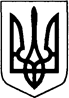 КИЇВСЬКА ОБЛАСТЬТЕТІЇВСЬКА МІСЬКА РАДАТРИНАДЦЯТА СЕСІЯПРОЄКТ РІШЕННЯ21 грудня 2021 року                                                                №   - 13 - VІІІПро передачу майна комунальної власності з балансу Комунальногозакладу «Тетіївський заклад загальної середньої освіти I-III ступенів № 1» Тетіївської міської ради на баланс Виконавчого комітету Тетіївської міської ради      Відповідно до пункту 31 частини 1 статті 26, статті 60 Закону України «Про місцеве самоврядування», враховуючи рекомендації постійної депутатської комісії з питань торгівлі, житлово-комунального господарства, побутового обслуговування, громадського харчування, управління комунальною власністю, благоустрою, транспорту, зв’язку, Тетіївська міська рада                                                В И Р І Ш И Л А:Передати безоплатно майно (газовий котел), вказане в Додатку 1 до даного рішення, з балансу Комунального закладу «Тетіївський заклад загальної середньої освіти I-III ступенів № 1» Тетіївської міської ради, що знаходиться за адресою: м. Тетіїв, вул. Центральна, 107, на баланс Виконавчого комітету Тетіївської міської ради для подальшого встановлення газового котла в адміністративній будівлі комунальної власності Тетіївської міської ради, що знаходиться за адресою: м. Тетіїв, вул. Академіка Байраківського, 1.Контроль за виконанням цього рішення покласти на першого заступника міського голови Кизимишина В. Й. та на постійну депутатську комісію з питань торгівлі, житлово-комунального господарства, побутового обслуговування, громадського харчування, управління комунальною власністю,  благоустрою, транспорту, зв’язку ( Фармагей В.В.).  Міський голова                                               Богдан БАЛАГУРАСекретар міської ради                                                  Наталія ІВАНЮТА                                                                              Додаток 1                                                                                                                        до рішення  тринадцятої сесії                                                                               Тетіївської міської ради                                                                                        VIII скликання                                                                               від 21.12.2021 р.  №     -13-VIIIПЕРЕЛІКмайна для передачі з балансу Комунального закладу«Тетіївський заклад загальної середньої освіти I-III ступенів № 1» Тетіївської міської ради на баланс Виконавчого комітету Тетіївської міської ради1. Блок газовий водонагрівний БГВ-50Т заводський № 635. 